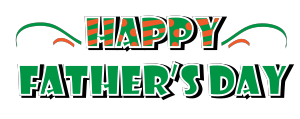 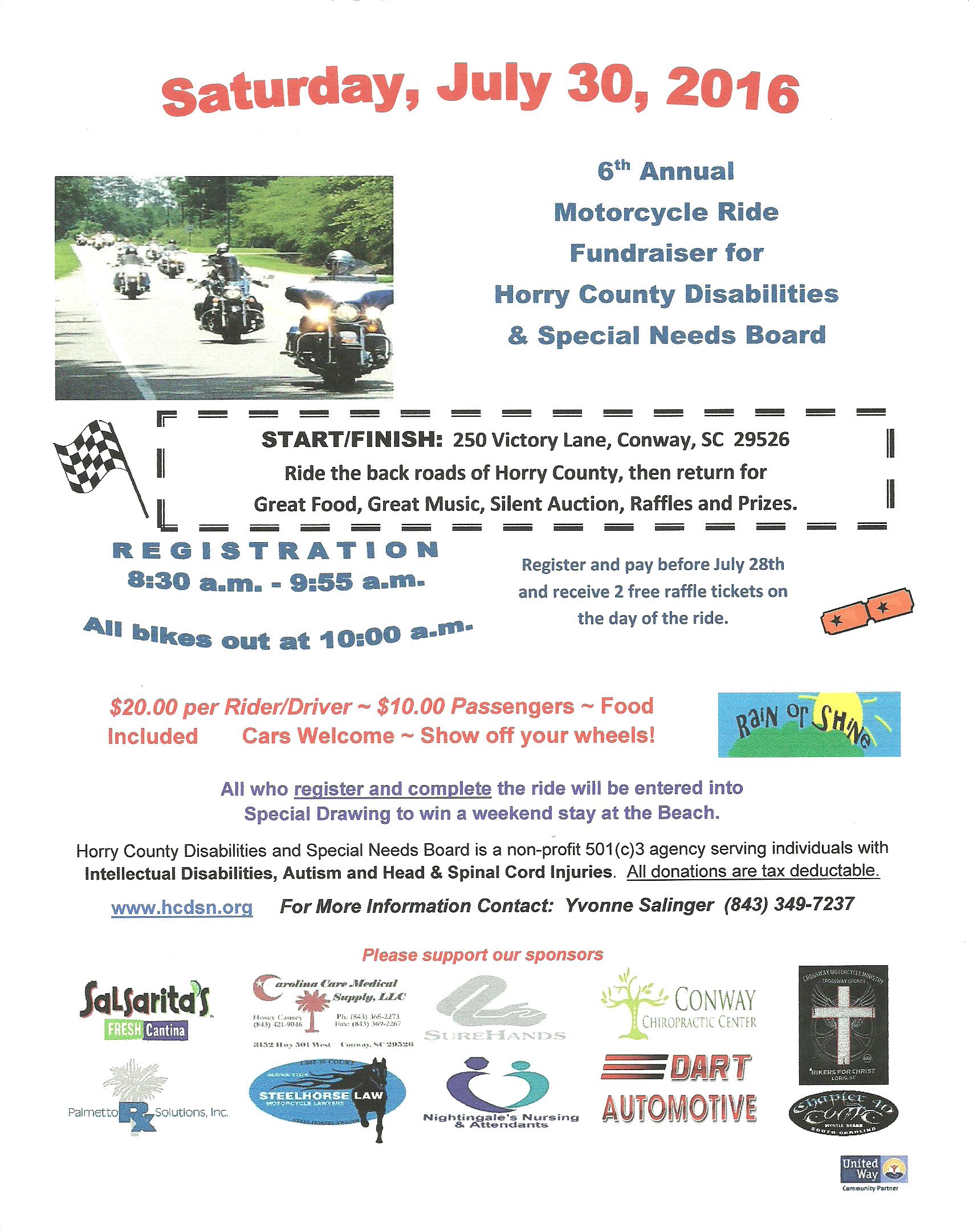 ~ June 2016 ~~ June 2016 ~~ June 2016 ~~ June 2016 ~~ June 2016 ~~ June 2016 ~~ June 2016 ~SunMonTueWedThuFriSatHappy Birthday Jennifer June 15Happy Birthday Jennifer June 151 Rights and ResponsibilitiesMemory Exercises11-2Please bring a lunch2 Activity Calendar Planning11-2Lunch provided!3 4 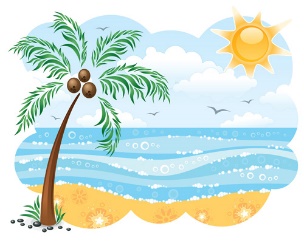 5 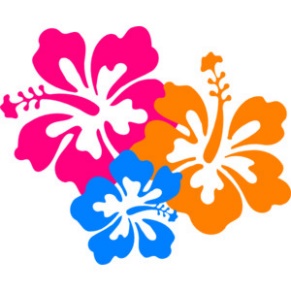 6 Drop In Monday10-3Please bring a lunch.No Transportation ProvidedRamadan Begins7 Decision Making11-2Please bring a lunch8 Language and Communication Skills11-2Please bring a lunch9 Aquarium11-2Burger King $$10 11 12 13 Drop In Monday10-3Please bring a lunch.No Transportation Provided14 Movie Day 11-2Please bring a lunch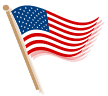 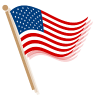 Flag Day15 Memory Exercises11-2Please bring a lunch16 BI Support Group12-?Potluck at New Horizons17 18 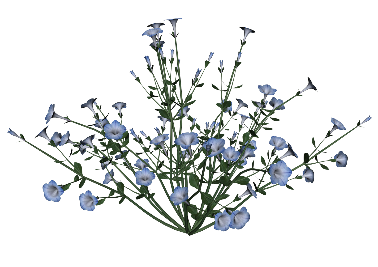 19 20 Drop In Monday10-3Please bring a lunch.No Transportation ProvidedSummer Solstice21 Decision Making11-2Please bring a lunch22 Reading and Writing Skills11-2Please bring a lunch23 Game Day11-2Please bring a lunch24 25 26 27 Drop In Monday10-3Please bring a lunch.No Transportation Provided28 HASCI CLOSEDNo services provided29 Staff Meeting No Activity30 State Park11-2Please bring a Picnic lunch$$Please call to schedule pick up times:Ellen Leftwich 843-349-7250 Jennifer Frettoloso 843-349-7258Please call to schedule pick up times:Ellen Leftwich 843-349-7250 Jennifer Frettoloso 843-349-7258